Муниципальное автономное дошкольное образовательное учреждение детский сад №1 «Сказка»Конспект тематической образовательной деятельности в подготовительной группе.Тема: «Юные герои Кубани Великой Отечественной войны».Воспитатель: Хомякова Оксана СергеевнаПриморско-Ахтарск 2020 г.Конспект тематической образовательной деятельности в подготовительной группе.Тема: «Юные герои Кубани Великой Отечественной войны».Цель: Воспитание патриотических чувств у старших дошкольников.Задачи:Образовательные:• Расширять представления, знания детей о Великой Отечественной войне, празднике Победы;• Расширять кругозор детей и способность сопереживать другим людям;• Побуждать, уважительно относиться к подвигу наших солдат.Развивающие:• Развивать у детей воображение, наблюдательность, любознательность, стремление узнать больше нового, полезного, интересного;• Развитие памяти, внимания, речь, мышление.Воспитательные:• Воспитывать чувство патриотизма, любви к своей Родине, уважения к ветеранам В.О.В., желание заботиться о них;Интеграция образовательных областей: социально-коммуникативное развитие; познавательное развитие; речевое развитие.                        Оборудование: сюжетные картинки, набор демонстрационного материала «День Победы», аудио запись песни  Д.Тухманова на стихи В. Харитонова - «День Победы», фотоматериалы « Юные герои Кубани».Предварительная работа: рассматривание иллюстраций, чтение художественной литературы по теме «День Победы», экскурсия на городской мемориал «Братские могилы».Ход образовательной деятельности:Организационный момент: звучит песня «День Победы».Воспитатель: Ребята, вы уже знаете, что 9 мая мы отмечаем День Победы. Скажите, а когда началась ВОВ. Почему она так называется. (ответы детей).Воспитатель: Когда-то, давным-давно, когда ваши прабабушки и прадедушки были еще маленькими, на нашу страну рано утром 22 июня 1941 года напали  враги - немецко-фашистские захватчики. Их главный руководитель - Гитлер собрал свою армию, вооружил её танками, самолётами, пулемётами и напал на нашу страну. Фашисты хотели сделать наших людей рабами. Весь народ встал на защиту страны. Так началась Великая Отечественная война. Фашистские варвары разрушали и жгли города, деревни, школы нашей Родины. Фашистские самолёты бомбили города и порты, аэродромы и железнодорожные станции, бомбы сыпались на пионерские лагеря, детские сады, на больницы и жилые дома. Враг не щадил ни женщин, ни стариков, ни детей. В этой страшной войне погибло очень много людей.Не только на фронте воевали наши солдаты. Мирные люди в тылу врага пытались нанести как можно больший ущерб захватчикам. Они поджигали склады с вражеской военной техникой, нападали на их штабы, чтобы узнать информацию о действиях противника. Таких людей называли партизанами.На защиту своей Родины не только взрослые, но и дети сражались с врагом, приближая День Победы. Кто-то убегал на фронт и сражался с захватчиками в боевых полках, их называли «сын полка». Другие боролись с врагом в тылу врага.Сегодня я хочу вам рассказать о некоторых  настоящих юных  героях нашей Кубани, это: Витя Гурин, Венера Павленко, Клара Навальнева, Леня Таранник, , Геннадий Игнатов, Муся Пинкензон.(Воспитатель показывает детям фото героев с рассказом о каждом из них).Воспитатель: Земля горела под ногами лютого врага. Каждый день Великой Отечественной войны на фронте и в тылу врага - это подвиги беспредельного мужества и стойкости советских людей, верности Родине.Нет в России семьи, которую бы  война обошла стороной. В этот день в каждой семье вспоминают тех, кто погиб в этой войне.Воспитатель: За что, как вы думаете, наши солдаты отдавали свою жизнь.                                                                                                                          Дети: За то, чтобы больше не было войны, чтобы дети спокойно жили, учились.Физминутка:Как солдаты на параде,Мы шагаем ряд, за рядом,Левой - раз, правой - раз,Посмотрите все на нас.Мы захлопали в ладошки - Дружно, веселей.Застучали наши ножки - Громче и быстрей!По коленочкам ударим - Тише, тише, тише!Ручки, ручки поднимаем - Выше, выше, выше.Завертелись наши ручки. Снова опустились.Мы на месте покружились и остановились.Воспитатель: Ребята, а как в нашем городе помнят о людях, отдавших за Родину самое дорогое - жизнь? (ответы детей).Воспитатель: Верно, им ставят памятники, посвящают стихи, песни, рассказы. Имена солдат, защитивших нашу Родину не должны забываться.Народ не забывает своих героев. О них поют песни, им посвящают стихи. В их честь поставили много памятников. Один из них находится у Кремлевской стены. Это «Вечный огонь» - памятник всем солдатам, которые сражались с фашистами. Вечный огонь - постоянно горящий огонь, символизирующий вечную память о подвигах наших отважных солдат.Ребята!  9 Мая будет великий праздник- День Победы! Кто-то проведёт его в кругу семьи, вспоминая своих родных и близких, которым довелось встретиться с Войной. Многие из вас вместе с родителями пойдут на парад. Если вы 9 мая увидите человека с орденами, то подойдите и поздравьте его с праздником, скажите ему «Спасибо!» за то, что он защитил нашу страну, нашу Родину от врагов. Ветеранам будет приятно, что мы все помним о той трудной замечательной победе.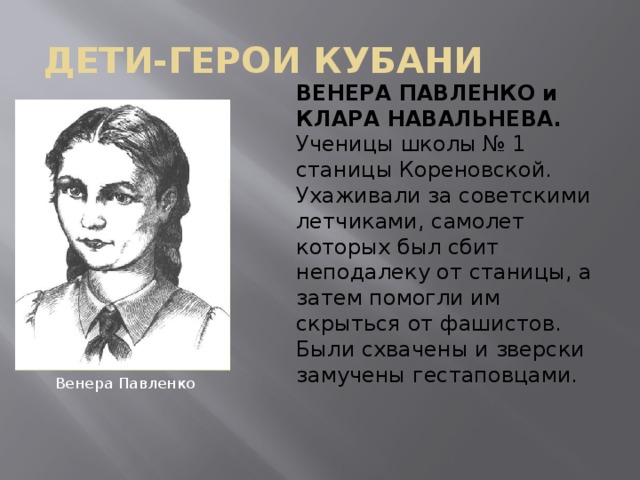 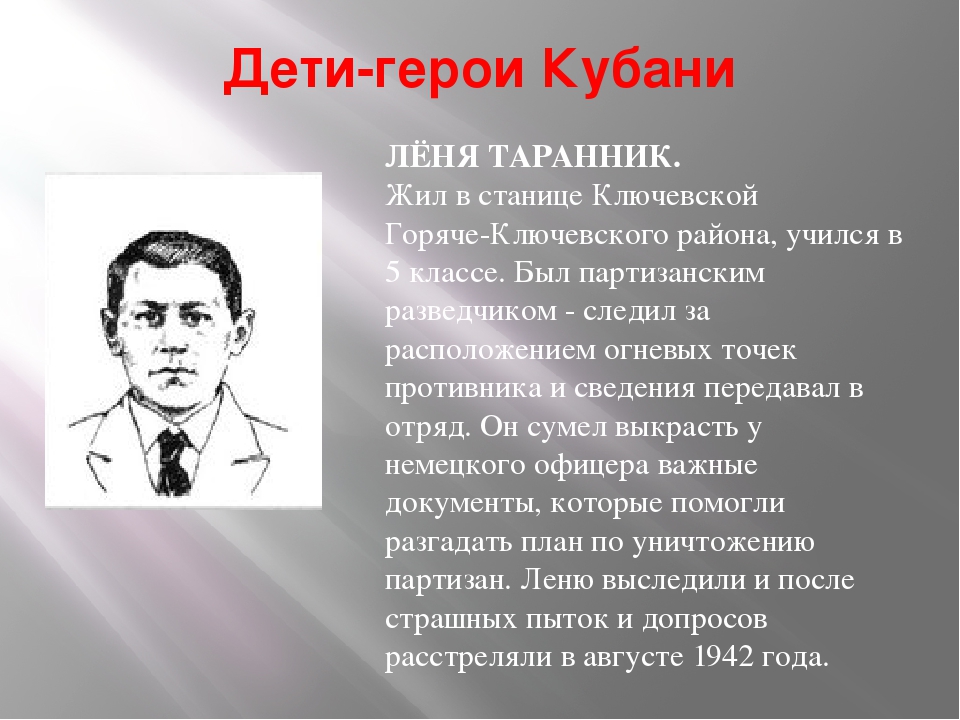 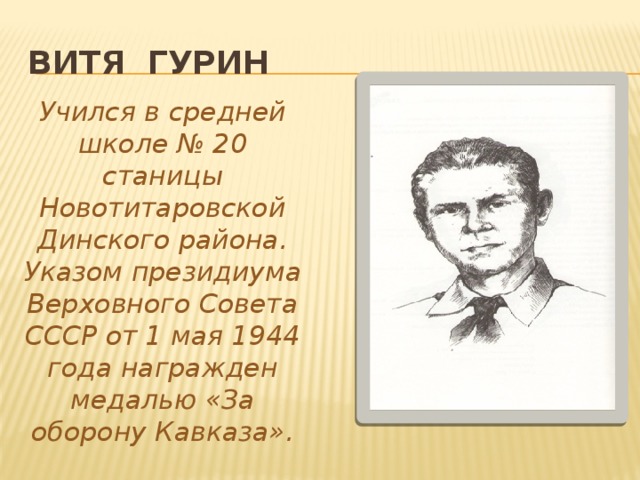 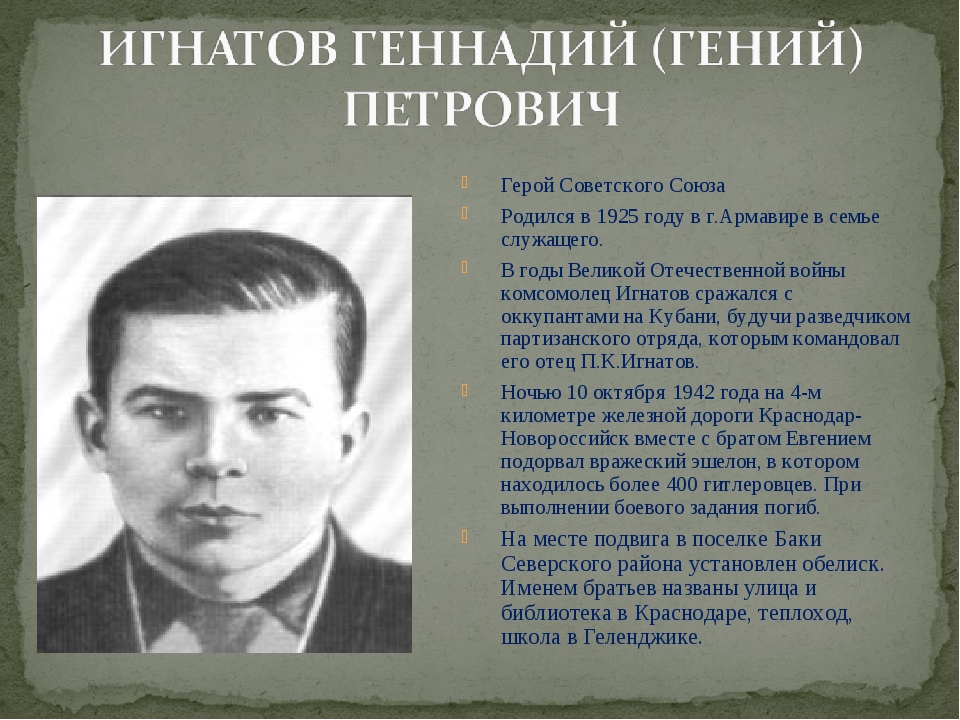 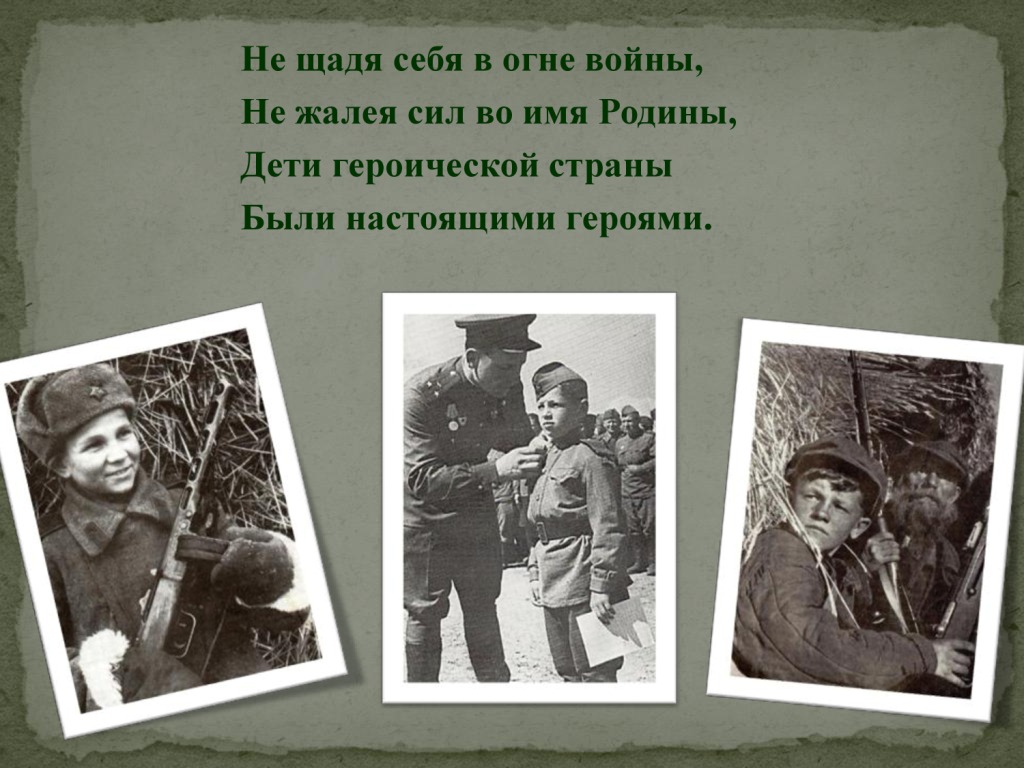 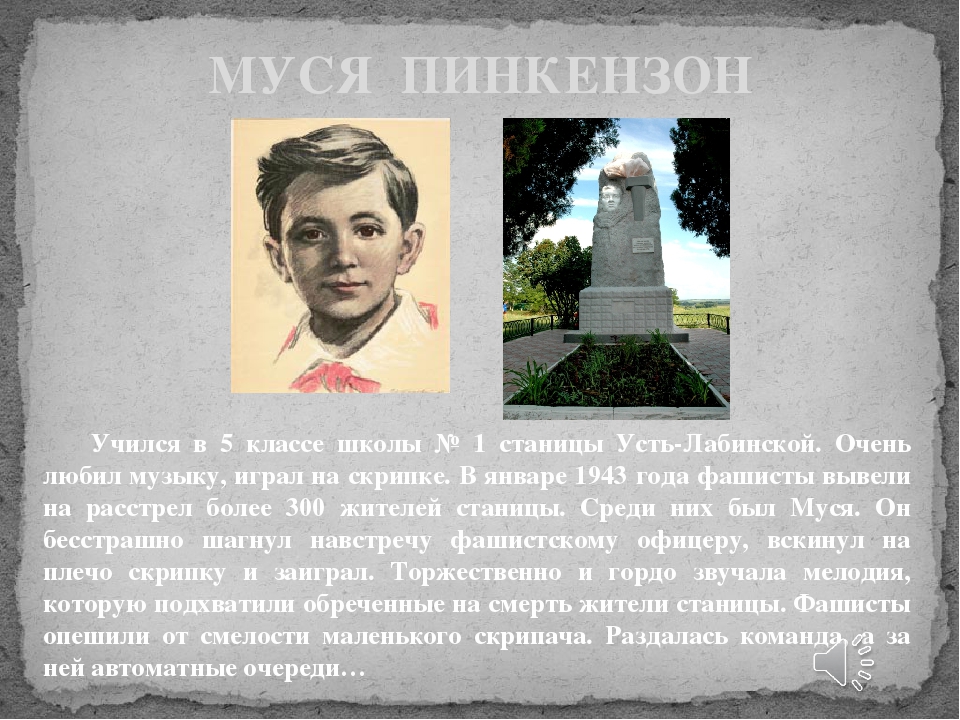 Фотоматериалы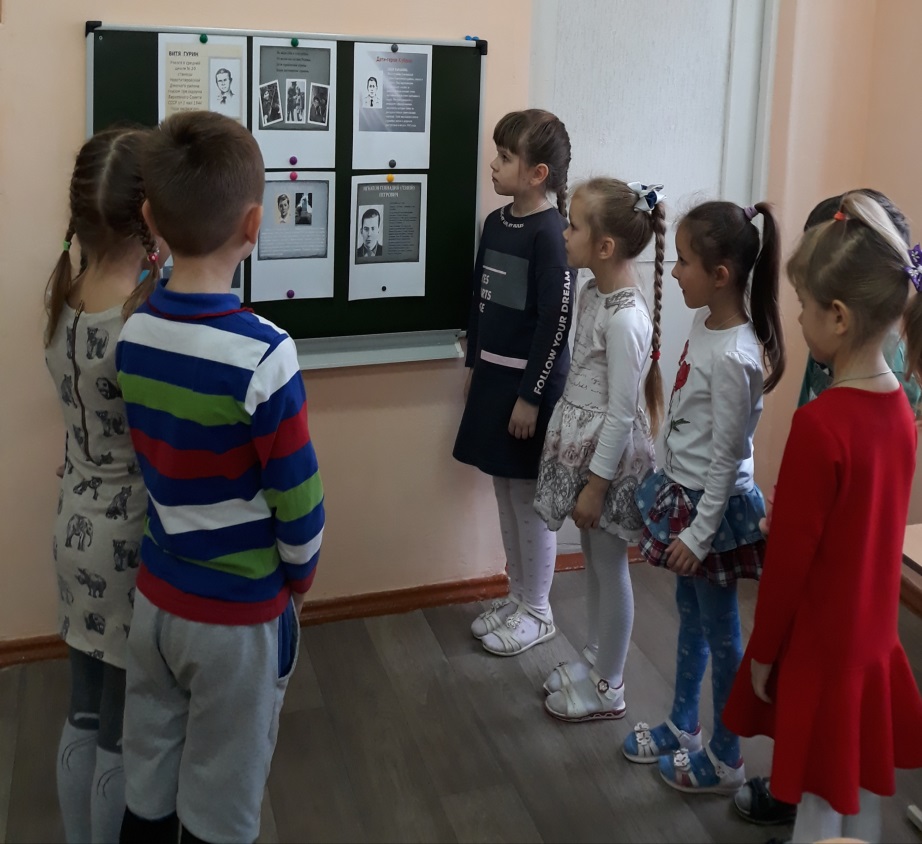 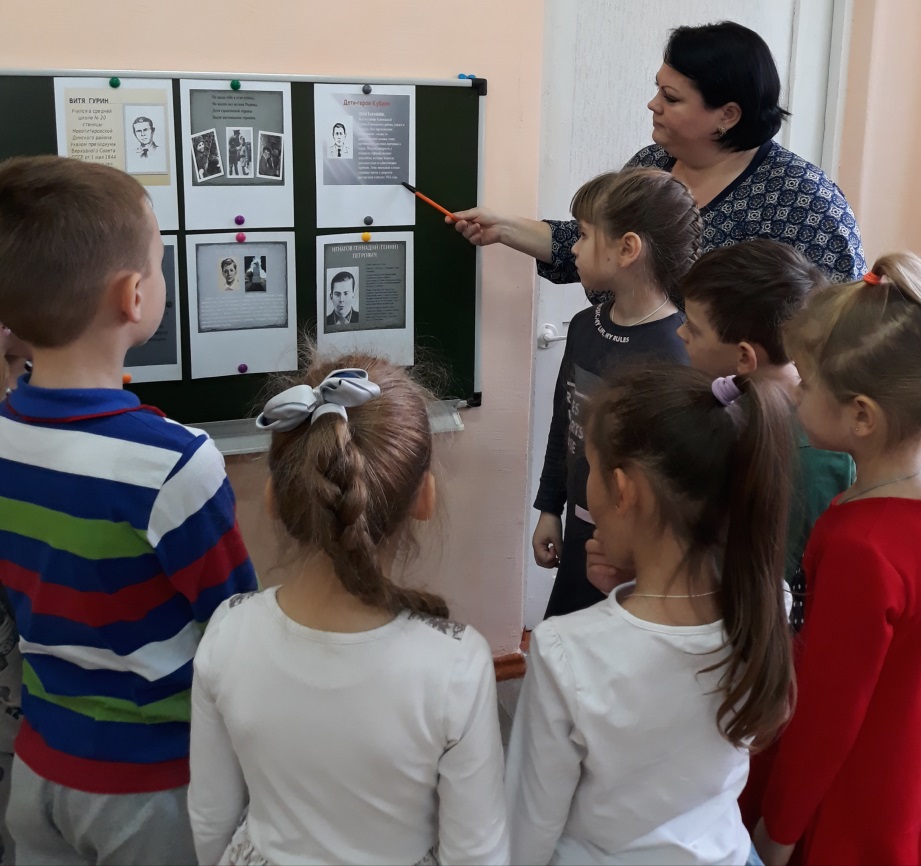 